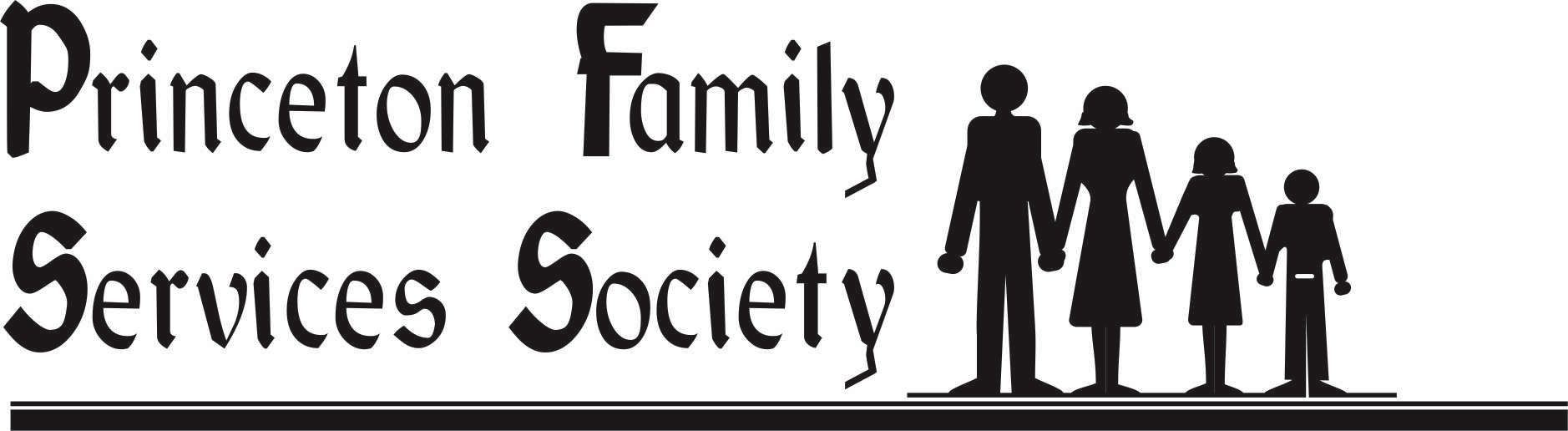 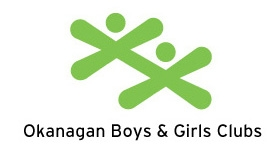 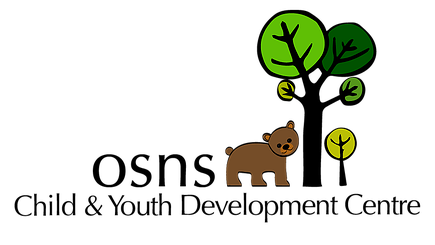 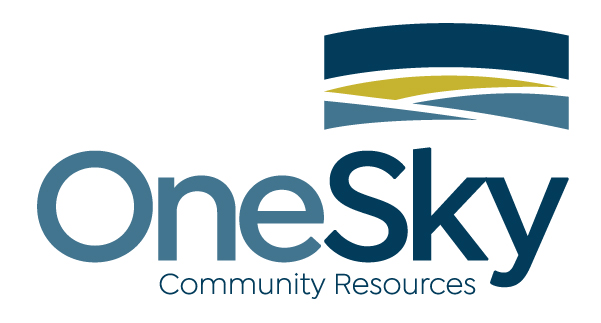 				Infant Development Program           	          Supported Child Development           	Infant Development ProgramSouth Okanagan and Similkameen Early Childhood ServicesPhone: 250-492-0295 Fax: 250-492-2164 Email: maryland.fiume@osns.orgMail: #103-550 Carmi Avenue, Penticton, BC V2A 3G6Referral FormI, 					, legal guardian of the above-named child, consent to this referral and authorize the South Okanagan/Similkameen Early Childhood Services Group (comprised of the Infant Development Programs, Child and Youth Development Centre, Supported Child Development Program and Interior Health’s Speech-Language Department) to share information, collaborate and participate as members to screen and initiate an action plan for my child.  Signature of parent/guardian:								Date:				Please note: Signing this consent is voluntary and you may withdraw your consent at any time. This consent will be in effect for one year from the date of your signature.								October 2018Date of referral:Referral source:Contact #:Referral source:Contact #:Referral source:Contact #:Referral source:Contact #:Referral source:Contact #:Is this an urgent referral (for medical professional use only):YesNoIs this an urgent referral (for medical professional use only):YesNoIs this an urgent referral (for medical professional use only):YesNoIs this an urgent referral (for medical professional use only):YesNoChild’s full name:Child’s full name:Child’s full name:Child’s full name:Male           FemaleMale           FemaleMale           FemaleMale           FemaleBirth date: Birth date: Parent/foster parent/guardian names and contact information. Please include first and last names and put an “*” beside best method for contact (e.g. phone, cell phone, email)Parent/foster parent/guardian names and contact information. Please include first and last names and put an “*” beside best method for contact (e.g. phone, cell phone, email)Parent/foster parent/guardian names and contact information. Please include first and last names and put an “*” beside best method for contact (e.g. phone, cell phone, email)Parent/foster parent/guardian names and contact information. Please include first and last names and put an “*” beside best method for contact (e.g. phone, cell phone, email)Parent/foster parent/guardian names and contact information. Please include first and last names and put an “*” beside best method for contact (e.g. phone, cell phone, email)Parent/foster parent/guardian names and contact information. Please include first and last names and put an “*” beside best method for contact (e.g. phone, cell phone, email)Parent/foster parent/guardian names and contact information. Please include first and last names and put an “*” beside best method for contact (e.g. phone, cell phone, email)Parent/foster parent/guardian names and contact information. Please include first and last names and put an “*” beside best method for contact (e.g. phone, cell phone, email)Parent/foster parent/guardian names and contact information. Please include first and last names and put an “*” beside best method for contact (e.g. phone, cell phone, email)Parent/foster parent/guardian names and contact information. Please include first and last names and put an “*” beside best method for contact (e.g. phone, cell phone, email)Names:Names:Relationship to child:Relationship to child:Phone: (H=home; C=cell)Phone: (H=home; C=cell)Phone: (H=home; C=cell)Email:Email:Legal guardian: Yes or No1.1.2.2.3.3.Child’s street address (including city):Child’s street address (including city):Child’s street address (including city):Child’s mailing address, if different than street (including postal code):Child’s mailing address, if different than street (including postal code):Child’s mailing address, if different than street (including postal code):Child’s mailing address, if different than street (including postal code):Child’s mailing address, if different than street (including postal code):Child’s mailing address, if different than street (including postal code):Child’s mailing address, if different than street (including postal code):Primary language(s):Primary language(s):Cultural Background (optional)Cultural Background (optional)Cultural Background (optional)Cultural Background (optional)Cultural Background (optional)Cultural Background (optional)Translator required:YesNoTranslator required:YesNoPlease explain reason for referral (attach any relevant reports):Please explain reason for referral (attach any relevant reports):Please explain reason for referral (attach any relevant reports):Please explain reason for referral (attach any relevant reports):Please explain reason for referral (attach any relevant reports):Please explain reason for referral (attach any relevant reports):Please explain reason for referral (attach any relevant reports):Please explain reason for referral (attach any relevant reports):Please explain reason for referral (attach any relevant reports):Please explain reason for referral (attach any relevant reports):Family physician/pediatrician:Family physician/pediatrician:Family physician/pediatrician:Family physician/pediatrician:Family physician/pediatrician:Other service providers:Other service providers:Other service providers:Other service providers:Other service providers:Social worker’s name (if involved with MCFD):Social worker’s name (if involved with MCFD):Social worker’s name (if involved with MCFD):Social worker’s name (if involved with MCFD):Social worker’s name (if involved with MCFD):Phone #:Phone #:Phone #:Phone #:Phone #: